Содержание1. ЦЕЛЕВОЙ РАЗДЕЛ1.1 Пояснительная запискаПрежде чем давать знания, надонаучить думать, воспринимать,наблюдать.В. СухомлинскийВ Федеральном государственном образовательном стандарте дошкольного воспитания и обучения говориться о том, что дошкольное воспитание и обучение обеспечивает: познавательное развитие ребенка, формирование способов интеллектуальной деятельности, развитие любознательности, формирование личности дошкольника, владеющего навыками познавательной деятельности, умеющего понимать целостную картину мира и использовать информацию для решения жизненно важных проблем.Особое значение для развития личности дошкольника имеет усвоение им представлений о взаимосвязи природы и человека. Овладение способами практического взаимодействия с окружающей средой обеспечивает становление мировидения ребенка, его личностный рост. Существенную роль в этом направлении играет поисково–познавательная деятельность дошкольников, протекающая в форме экспериментальных действий. В их процессе дети преобразуют объекты с целью выявить их скрытые существенные связи с явлениями природы.Экспериментирование, исследования, опыты – любимое занятие дошкольников. Это объясняется тем, что им присуще наглядно-действенное и наглядно-образное мышление, и экспериментирование, как никакой другой метод, соответствует этим возрастным особенностям. В дошкольном возрасте он является ведущим, а в первые три года – практически единственным способом познания мира.Исходной формой экспериментирования является единственная доступная ребенку форма – манипулирование предметами, которой ребенок овладевает уже в раннем возрасте. Предметно – манипуляторная деятельность возникает в результате природной любознательности ребенка под целенаправленным педагогическим воздействием, переходит на более высокую стадию формирования познавательной активности.Занимательные опыты побуждают детей к самостоятельному поиску причин, способов действий, проявлению творчества. К старшему дошкольному возрасту заметно нарастают возможности инициативной преобразующей активности ребенка, которая находит выражение в форме исследовательской активности, направленной на обнаружение нового через экспериментальную деятельность в процессе взаимодействия, сотрудничества, сотворчества с взрослым.Направленность данной программы – исследовательская, обеспечивающая развитие познавательной активности детей через опытно-экспериментальную деятельность.АктуальностьНа современном этапе развития дошкольного образования развитие познавательного интереса и активности - одна из актуальных проблем детского воспитания.Главное достоинство программы в том, что в основе ее лежит практический метод обучения дошкольников -  экспериментирование, который дает детям реальные представления о различных сторонах изучаемого объекта, о его взаимоотношениях с другими объектами. В процессе экспериментирования идет обогащение памяти ребенка, активизируются его мыслительные процессы, так как постоянно возникает необходимость совершать операции анализа, сравнения и классификации, обобщения. Нельзя не отметить положительное влияние экспериментальной деятельности на эмоциональную сферу ребенка, на развитие творческих способностей, на формирование трудовых навыков. Детское экспериментирование как важнейший вид поисковой деятельности характеризуется высоким уровнем самостоятельности: ребенок сам ставит цели, сам достигает их, получая новые знания о предметах и явлениях.Потребность ребенка в новых впечатлениях лежит в основе возникновения и развития поисково-исследовательской деятельности, направленной на познание окружающего мира. Чем разнообразнее и интенсивнее поисковая деятельность, тем больше новой информации получает ребенок, тем быстрее и полноценнее он развивается. Знания, добытые самостоятельно всегда являются осознанными и более прочными.  Эксперименты позволяют объединить все виды деятельности, все стороны воспитания. Инициатива по их проведению распределяется равномерно между воспитателями и детьми. Роль педагога возрастает. Он не навязывает своих советов и рекомендаций, а ждет, когда ребенок, испробовав разные варианты, сам обратиться за помощью. Необходимо способствовать пробуждению самостоятельной мысли детей, с помощью наводящих вопросов направлять рассуждения в нужное русло.В процессе экспериментирования обогащается словарь детей за счет слов, обозначающих свойства объектов и явлений.Таким образом, экспериментальная деятельность дает детям старшего дошкольного возраста возможность самостоятельного нахождения решения, подтверждения или опровержения собственных представлений, управления теми или иными явлениями и предметами. При этом ребенок выступает как исследователь, самостоятельно воздействующий различными способами на окружающие его предметы и явления с целью более полного их познания и освоения.Новизна данной темы заключаетсяв поэтапном развитии умственных способностей дошкольников путем вооружения их навыками экспериментальных действий и обучению методам самостоятельного добывания знаний;в создании специально организованной предметно-развивающей среды.Педагогическая целесообразностьДанная программа направлена на развитие поисково-исследовательской деятельности детей 5-6 лет. Рабочая программа построена на основе учёта конкретных условий, образовательных потребностей и особенностей развития детей дошкольного возраста. Создание индивидуальной педагогической модели образования осуществляется в соответствии с требованиями федеральных государственных образовательных стандартов дошкольного образования.Экспериментальная деятельность в дошкольных группах позволяет знакомить детей с конкретными исследовательскими методами, с различными способами измерений, с правилами техники безопасности при проведении эксперимента. Дети сначала с помощью взрослых, а затем самостоятельно выходят за пределы знаний и умений, полученных в специально организованных видах деятельности, и создают новый продукт - постройку, сказку, насыщенный запахами воздух и т.д. Так эксперимент складывает творческие проявления с эстетическим развитием ребенка.Данная рабочая программа обеспечивает личностно ориентированное взаимодействие педагога с воспитанниками, как партнеров, создавая особую атмосферу, которая позволит каждому ребенку реализовать свою познавательную активность.Партнер – всегда равноправный участник дела, его позиция связана с взаимным уважением, способствует развитию у ребенка активности, самостоятельности, умения принять решение, пробовать делать что-то не боясь, что получится неправильно, вызывает стремление к достижению, способствует эмоциональному комфорту, развитию социальной и познавательной активности.Детям предоставляется возможность поэкспериментировать самостоятельно. Обсудив полученные эффекты, можно несколько раз поменять условия опыта, посмотреть, что из этого получается. Результатом опыта явится формулирование причинно-следственных связей.Набор для каждого эксперимента имеется в готовом виде. Педагог проводит презентацию каждого эксперимента. Это может быть индивидуальная презентация, индивидуальный показ, круг. К каждому набору для эксперимента могут прилагаться инструктивные карты, выполненные в виде последовательных рисунков.Программа разработана в соответствии с:     - Законом РФ «Об образовании» от 29.12. 2012, приказ № 273 – ФЗ;  - Конституцией РФ и учетом Конвенции ООН о правах ребенка  (Сборник Международных договоров, 1993). - Федеральным Государственным образовательным стандартом дошкольного образования (приказ Министерства образования и науки РФ от 17 октября 2013 № 1155). - Санитарно-эпидемиологические требования к устройству, содержанию и организации режима работы  дошкольных образовательных организаций» (от 15 мая 2013 года №26  «Об утверждении САНПИН» 2.4.3049-13).- Основной образовательной программы дошкольного образовательной организации.- Уставом ДОО.	Цели и задачиНаправленность услуги не предусматривает наличие спец.образования.Цель: создание условий для формирования познавательной активности у детей дошкольного возраста в процессе опытно – экспериментальной деятельности.Задачи:формировать способность видеть многообразие мира в системе взаимосвязей;развивать умение обследовать предметы и явления с разных сторон, выявлять зависимости;включить детей в мыслительные, моделирующие и преобразующие действия;способствовать накоплению конкретных представлений о предметах и их свойствах;расширять перспективы развития поисково-познавательной деятельности;поддерживать у детей инициативу, самостоятельность;формировать опыт выполнения соблюдения правил техники безопасности при проведении физических экспериментов с использованием приборов - помощников (увеличительное стекло, пипетка, микроскоп, песочные часы и т.д.);развивать речь, обогащать словарный запас.1.3 Принципы и механизмы реализации программыРабота по развитию познавательной активности детей через  опытно-экспериментальную деятельность строится на основании следующих принципов:Принцип научности:подкрепление всех средств познания научно-обоснованными и практически апробированными методиками;содержание работы соответствует основным положениям возрастной психологии и дошкольной педагогики, при этом имеет возможность реализации в практике дошкольного образования.Принцип доступности:построение процесса обучения дошкольников на адекватных возрасту формах работы с детьми, а так как одной из ведущих деятельностей детей дошкольного возраста является игра, то и обучение происходит в игровой форме;решение программных задач в совместной деятельности взрослых и детей и самостоятельной деятельности воспитанников;Принцип систематичности и последовательности:обеспечение единства воспитывающих, развивающих и обучающих задач развития опытно – экспериментальной деятельности дошкольников;повторяемость тем во всех возрастных группах и позволяет детям применить усвоенное и познать новое на следующем этапе развития;формирование у детей динамических стереотипов в результате многократных повторений.Принцип индивидуально-личностной ориентации воспитания:реализация идеи приоритетности самоценного детства, обеспечивающей гуманный подход к целостному развитию личности ребенка дошкольника и обеспечению готовности личности к дальнейшему ее развитию;обеспечение психологической защищенности ребенка, эмоциональный комфорт, создание условий для самореализации с опорой на индивидуальные особенности ребенка.Принцип целостности:комплексный принцип построения непрерывности и непрерывности процесса опытно - экспериментальной деятельности;решение программных задач в совместной деятельности педагогов, детей и родителей.Принцип активного обучения:организацию такой экспериментальной детской деятельности, в процессе которой они сами делают «открытия», узнают новое путем решения доступных проблемных задач;использование активных форм и методов обучения дошкольников, способствующих развитию у детей самостоятельности, инициативы, творчества.Принцип креативности:предусматривает «выращивание» у дошкольников способности переносить ранее сформированные навыки в ситуации самостоятельной деятельности, инициировать и поощрять потребности детей самостоятельно находить решение нестандартных задач и проблемных ситуаций.Принцип результативности:получение положительного результата проводимой работы по теме независимо от уровня интеллектуального развития детей.Методы и приемы организации опытно - экспериментальной деятельности:эвристические беседы, дискуссии;наблюдения за объектом;постановка и решение вопросов проблемного характера;моделирование (создание моделей об изменениях в живой и неживой природе);проведение опытов и экспериментов;фиксирование результатов: наблюдений, опытов, экспериментов;использование художественного слова;дидактические игры;ситуация выбора.метод игрового проблемного обучения (проигрывание проблемных ситуаций, которые стимулируют познавательную активность детей и приучают их к самостоятельному поиску решений проблемы).Возрастные особенности детей 5-6 летСтарший дошкольный возраст является очень важным возрастом в развитии познавательной сферы ребенка, интеллектуальной и личностной. Его можно назвать базовым возрастом, когда в ребенке закладываются многие личностные качества, формируется образ «Я».Это возраст активного развития физических и познавательных способностей ребенка, общения со сверстниками. Игра остается основным способом познания окружающего мира, хотя меняются ее формы и содержание.В этом возрасте ребенок продолжает активно познавать окружающий мир. Он не только задает много вопросов, но и сам формулирует ответы или создает версии. Его воображение задействовано почти 24 часа в сутки и помогает ему не только развиваться, но и адаптироваться к миру, который для него пока сложен и малообъясним.В этом возрасте познавательное развитие - это сложный комплексный процесс, включающий развитие познавательных процессов (восприятия, мышления, памяти, внимания, воображения), которые представляют собой разные формы ориентации ребенка в окружающем мире, в себе самом и регулируют его деятельность.Благодаря различным видам деятельности, и, прежде всего игре, память ребенка становится произвольной и целенаправленной.Сроки реализацииДанный курс разработан на детей старшего дошкольного возраста.Участниками программы являются дети старшей группы, родители и воспитатели.Данная программа рассчитана на  учебный год – 28 учебных недель.Срок освоения программы: октябрь 2023г. – апрель 2024г.Формы организации программы - кружковаяФормы проведения занятий: фронтальные, подгрупповые, индивидуальные.Занятия кружка осуществляются во вторую половину дня 1 раз в неделю, 4 раза в месяц, по 25 минут.1.6 Предполагаемые результаты освоения программыДети:выведены на более высокий уровень познавательной, исследовательской активности;сформирована уверенность в себе посредством развития мыслительных операций, творческих предпосылок и как следствие, развитие у детей личностного роста и чувства уверенности в себе;расширены представления о предметах и явлениях природы и рукотворного мира, выявляя их взаимосвязи и взаимозависимости;сформировано умение сверять результат деятельности с целью и корректировать свою деятельность;развиты навыки анализа объекта, предмета и явления окружающего мира, их внутренних и внешних связей, противоречивости их свойств, изменения во времени и т.п.;сформировано умение по обозначенной цели составлять алгоритм, определяя оборудование и действия с ним; обнаруживать несоответствие цели и действий и корректировать свою деятельность;развиты навыки самостоятельного (на основе моделей) проведения опытов с веществами (взаимодействие твердых, жидких и газообразных веществ, изменение их свойств);сформированы коммуникативные навыки.2. СОДЕРЖАТЕЛЬНЫЙ РАЗДЕЛ2.1 Содержание программыСодержание и темы занятий спланированы по блокам. Блоки программы можно варьировать.Блок 1. Живая природа: характерные особенности сезонов разных природно - климатических зон, многообразие живых организмов и их приспособленность к окружающей среде, растительный мир.Данный раздел представлен небольшим количеством тем, так как наблюдения за природой, опыты и эксперименты экологического содержания в основном изучаются в разделе «Ознакомление с природой», образовательной области «Познание» основной образовательной программы.Блок 2. Неживая природа: вода, воздух, почва ( песок, глина).	Тема 1. Вода. Свойства воды: не имеет вкуса, цвета, запаха, жидкость, поэтому не имеет формы, текучая, приобретает форму сосуда, в котором находится, имеет вес, в ней растворяются некоторые вещества, вода приобретает цвет и запах растворившихся веществ. Три состояния воды: жидкое, твердое и газообразное. Очищающее свойство воды.Тема 2. Воздух. Свойства воздуха: воздух невидим, он не ощущаем руками, заполняет собой все пространство, находится в пористых предметах, предметах с отверстиями, в воде он выходит в виде пузырьков.Воздух не имеет запаха, но он «умеет» переносить ароматы. Ветер-это движение воздуха. Как помогает ветер? Как вредит?Тема 3. Почва.  Знакомство с понятием «почва». Для чего нужна почва, состав почвы, ее основное назначение, виды(песок, глина), понятие вулкан.Блок 3. Физические явления: магниты, звук, свет, цвет, электричество, теплопередача.Тема 1. Свет. Свойства света: солнечный свет отражается в зеркале (солнечный зайчик). Естественные и искусственные источники света. Темное помещение можно осветить с помощью фонарика. Что такое тень?Тема 2 . Цвет. Радуга - световые волны разной длины и разного цвета.Тема 3. Магнит - металл, тяжелый, твердый, плотный, его нельзя разбить, согнуть, сломать.  Свойство магнитов притягивать металлические предметы и даже сквозь воду.  Размер магнита влияет на его силу.Тема 4. Электричество.Тема 5. Теплопередача.Тема 6.Звук.Блок 4. Свойства материалов.Тема 1.  Мир дерева. Свойства. Древесина твердая и прочная, горит, сохраняет тепло, не тонет в воде. Использование дерева в жизни человека.Тема 2. Мир  бумаги. Свойства бумаги: легко мнется, теряет первоначальную форму, быстро намокает, горит, использование в жизни человека.Тема 3.  Мир стекла. Свойства стекла: прозрачное, хрупкое, водонепроницаемое. Использование стекла в жизни человека.Тема 4. Мир  пластмасс. Свойства: теплый, гладкий, легкий материал, не тонет в воде, не ломается, не бьется.Тема 5. Мир ткани. Знакомство со свойствами ткани. Ткань состоит из множества ниток, бывает разных видов - тонкая и более плотная, тонет в воде, намокает. Образцы ткани. Использование различных тканей. Тема 6.  Мир металлов. Свойства металла: тяжелый, прочный, холодный, тонет в воде. Использование металла на производстве, в быту.Блок 4. Человек: функционирование организма.Тема 1. Органы чувств человека. Органы чувств - наши помощники в познании мира.Перспективные планы составлены, с учетом требований программы, возрастных особенностей, материально-технической базы ДОУ и интеграции образовательных областей:1. «Речевое развитие» - использование на занятиях стихов, рассказов, загадок, словесных игр;2. «Физическое развитие» - использование подвижных игр, физкультминуток.3. «Социально-коммуникативное развитие» - приобщение к общепринятым нормам и правилам взаимоотношения со сверстниками и взрослыми в ходе экспериментальной деятельности.4. «Познавательное развитие» - рассматривание ситуаций в контексте различных природных явлений, решение логических задач, развитие суждений в процессе познавательно – экспериментальной деятельности: в выдвижение предположений, отборе способов проверки, достижении результата, их интерпретации и применении в деятельности.5. «Художественно-эстетическое развитие» - сюжетное рисование по впечатлениям от занятий, закрепление пройденного материала.2.2. Перспективный план работы по опытно-экспериментальной деятельности3 ОРГАНИЗАЦИОННЫЙ РАЗДЕЛ3.1. Условия реализации программы.Кружковая работа проводятся с двумя подгруппами детей  по 5 человек старшего дошкольного возраста.Длительность работы – 25 минут, во второй половине дня.Занятия в кружке комплексные, интегрированные, не дублируют ни одно из занятий общей программы. Они являются надпрограммными и закладывают основу успешной деятельности в любой области, в процессе систематических занятий, постепенно, с постоянной сменой задач, материала и т.д. Такой подход дает возможность заинтересовать ребенка и создать мотивацию к продолжению занятий.Для положительной мотивации деятельности дошкольников воспитатели используют различные стимулы:внешние стимулы (новизна, необычность объекта);тайна, сюрприз;мотив помощи;познавательный мотив (почему так?);ситуация выбора.Программа предполагает широкое использованиеиллюстративного, демонстрационного материала;использование методических пособий,дидактических игр,мультимедийного оборудования,информационных стендов для родителей.Программа предполагает систематическую работу кружков, проводимых 1 раз в неделю.Учебный базисный план.Сетка занятий.3.2. Используемые технологии.Игровые технологии – это организация педагогического процесса в форме различных педагогических игр. Она даёт ребёнку: возможность «примерить» на себя важнейшие социальные роли; быть лично причастным к изучаемому явлению (мотивация ориентирована на удовлетворение познавательных интересов и радость творчества); прожить некоторое время в «реальных жизненных условиях».Значение игровой технологии не в том, что она является развлечением и отдыхом, а в том, что при правильном руководстве становится: способом обучения; деятельностью для реализации творчества; методом терапии; первым шагом социализации ребёнка в обществе.Личностно-ориентированная технология, целью которой заключается ставить в центр всей образовательной системы личность ребенка, обеспечение комфортных, бесконфликтных и безопасных условий ее развития, реализации ее природного потенциала. Личность ребенка в этой технологии не только субъект, но субъект приоритетный, поэтому организация воспитательно-образовательного процесса формируется на основе уважения к личности ребенка, учете особенностей его индивидуального развития, отношения к нему как к сознательному, полноправному участнику воспитательного процесса.Технологии развивающего обучения – это технология , направленная на развитие, с одной стороны, таких качеств мышления, как гибкость, подвижность, системность, диалектичность; с другой – поисковой активности, стремления к новизне; речи и творческого воображения.Основная задача использования данной технологии в дошкольном возрасте – это привить ребенку радость творческих открытий.Технологии проблемного обучения - это специально созданная совокупность приёмов и методов, которые способствуют формированию самостоятельной познавательной деятельности ребёнка и развитию творческого мышления. Актуальность проблемного обучения заключается в том, что оно в отличие от традиционного доставляет радость самостоятельного поиска и открытия и, что самое главное, обеспечивает развитие познавательной самостоятельности детей, их творческой активности.Здоровьесберегающая технология, которая включают все аспекты воздействия педагога на здоровье ребенка на разных уровнях: информационном, психологическом, биоэнергетическом (использование физкультминуток, гимнастика для глаз, дыхательной гимнастики, ритмопластика, динамические паузы, формирование у него необходимых знаний, умений, навыков по здоровому образу жизни.Технология проектной деятельности - развитие и обогащение социально-личностного опыта посредством включения детей в сферу межличностного взаимодействия.Технология исследовательской деятельности, при которой у дошкольников формируются основные ключевые компетенции, способность к исследовательскому типу мышления.Информационно-коммуникационные технологии. Мир, в котором развивается современный ребенок, коренным образом отличается от мира, в котором выросли его родители. Это предъявляет качественно новые требования к дошкольному воспитанию как первому звену непрерывного образования: образования с использованием современных информационных технологий (компьютер, интерактивная доска, планшет и др.). Информатизация общества ставит перед педагогами-дошкольниками задачи:идти в ногу со временем,стать для ребенка проводником в мир новых технологий,наставником в выборе компьютерных программ,сформировать основы информационной культуры его личности,повысить профессиональный уровень педагогов и компетентность родителей.3.3. Формы проведения итогов реализации программыО.В. Дыбина, в качестве показателей результативности познавательно-исследовательской деятельности, выделяет умения: видеть проблему, умение формулировать и задавать вопросы, выдвигать гипотезу, делать выводы и умозаключения, доказывать и защищать свои идеи, а также самостоятельно действовать в процессе исследования, действовать в соответствии с моделями, определяющими условия и содержание деятельности (высказывать предположения, определять цель, условия ее достижения, с помощью взрослого составлять модель этапов деятельности); уметь сверять результат деятельности с целью поставленной и корректировать свою деятельность.Воспитатель в октябре и апреле проводит диагностику, в которой выделяются три критерия, по которым можно определить уровень познавательного интереса дошкольников.Для решения указанных задач используются разнообразные методы изучения: наблюдения воспитателя, с фиксированием в дневнике наблюдений; самоанализ педагогов; анкетирование и беседы с родителями воспитанников. Мониторинг позволяет проследить возрастную динамику формирования навыков при переходе детей из одной возрастной группы в другую.Педагогический мониторинг призван оптимизировать процесс воспитания и развития каждого ребёнка и возрастной группы в целом. На этой основе можно сделать предварительные предположения о причинах недостатков в работе или, наоборот, утвердиться в правильности избранной технологии.3.4. Методическое оснащениеДыбина О. В. Неизведанное рядом: занимательные опыты и эксперименты для дошкольников. М., 2005.Дыбина О. В. Творим, изменяем, преобразуем: занятия с дошкольниками. М., 2002.Дыбина О. В. Что было до…: Игры – путешествия в прошлое предметов. М.1999.О.В Дыбина « Из чего сделаны предметы» Сценарий игр – занятий дошкольников. М 2004.Ковинько Л. Секреты природы – это так интересно! – М: Линка-Пресс, 2004. – 72с.Николаева С. Н. Ознакомление дошкольников с неживой природой. Природопользование в детском саду. – М.: Педагогическое общество России, 2003. – 80с.Н.Е. Веракса, О.Р.Галимов «Познавательно – исследовательская деятельность дошкольников»// «МОЗАИКА-СИНТЕЗ»; М., 2012Организация экспериментальной деятельности дошкольников. / Под общ. Ред. Л.Н. Прохоровой. – М.: АРКТИ, 64с.Тугушева Г.П., Чистякова А.Е. «Экспериментальная деятельность для среднего и старшего дошкольного возраста»Ребенок в мире поиска: Программа по организации поисковой деятельности детей дошкольного возраста / Под ред. О.В. Дыбиной. – М.: ТЦ Сфера, 2005. – 64с.Рыжова Н. «Игры с водой и песком»Рыжова Н. «Опыты с песком и глиной»Е.А. Мартынова, И.М. Сучкова «Организация экспериментальной деятельности детей 2 – 7 лет.1.Целевой раздел1.1Пояснительная записка3-6 стр.1.2Цели и задачи6 стр.1.3Принципы и механизмы реализации программы7-8 стр.1.4Возрастные особенности8-9 стр.1.5Сроки реализации программы9 стр.1.6Предполагаемые результаты освоения программы9-10 стр.2.Содержательный раздел2.1Содержание программы11-13 стр.2.2Перспективный план работы по опытно-экспериментальной деятельности14-24 стр.3.Организационный раздел3.1Условия реализации программы.25-26 стр.3.2Используемые технологии.26-27 стр.3.3Формы проведения итогов реализации программы27-30 стр.3.4Методическое оснащение30 стр.№ТемаКоличество часовКоличество часовКоличество часов№Темавсеготеорияпрактика1.Юные лаборанты1112.Живая природа3333.Неживая природа9994.Физические явления7775.Материалы и их свойства6666.Человек222ИтогоИтого282828МесяцЧасыТемаПрограммные задачиМатериалОктябрь1«Юные лаборанты»Дать представление о детской лаборатории. Познакомить с понятиями: «наука» (познание), «гипотеза», (предположение), о способе познания мира – эксперименте (опыте).Дать представления о культуре поведения в детской лаборатории.1«Земля дает жизнь»Закрепить знания детей о почве; показать взаимосвязь всего живого на Земле. Развивать речь, умение делать выводы. Воспитывать любовь к природе родного края, к его обитателям.Образцы почвы, две банки с чистой и грязной водой, картинки с изображениям и почвенных обитателей.1«В мире растений»Дать детям обобщенное представление о знакомых растениях (живое существо, у которого есть корни, чтобы держаться, питаться; стебель, чтобы доставать питательные вещества из земли другим органам; листья, чтобы улавливать свет, дышать; для роста и развития нужны почва, влага, свет, тепло). Вызвать у детей познавательный интерес к проведению опытов с растениями, желание наблюдать за изменениями растений в зависимости от условий; учить создавать ситуацию опыта.Комнатные растения, карточки с частями растений, халаты на всех детей, пособия необходимые для демонстрации опытов.1Важная культураПознакомить с историей возникновения картофеля на Руси; познакомить с основными компонентами в составе картофеля, расширить кругозор детей о пользе картофеля для человекаКлубни картофеля, тёрки и тарелки по количеству детей, прозрачные ёмкости, мелкое сито, йод, пипеткиНоябрь1Свойства водыУточнить представления детей о свойствах воды. Развивать умение действовать по алгоритму. Выявить вещества, которые растворяются в воде. Закрепить знания о правилах безопасного поведения при работе с различными веществами.Пластиковые стаканчики, емкости разной формы, ёмкость с водой палочки для размешивания, соль, сахар, мука, Шампунь, растительное масло, пищевой краситель, песок, глина, стиральный порошок.1Агрегатные состояния водыЗакрепить знания детей о различных агрегатных состояниях воды: твёрдом, жидком и газообразном.Наборы картинок «Вода в природе», электрический чайник, ёмкость с водой, стекло, клеёнка, ёмкости различной формы (по кол. детей)1Круговорот водыПознакомить детей с процессом формирования облаков, дождя. Развивать поисковую деятельность детей: способность к определению задач на основе поставленной проблемы; умение планировать этапы своих действий, аргументировать свой выбор. Развивать наблюдательность, творческое воображение, познавательный интерес к окружающему мируКартинки с изображением разных видов облаков и дождя, трёхлитровая банка, кубики льда, кипяток, чёрный картон.1Свойства воздухаВызвать желание экспериментировать и получать удовольствие от совместного эксперимента. Расширить представления детей о  свойствах воздуха. С помощью экспериментов продемонстрировать такие его свойства, как отсутствие цвета и формы, легкость, способность двигаться, заполнять пустые пространства с возможностью воздуха двигать предметы. Продолжать развивать умение анализировать и сравнивать, обобщать полученные знания.Посылка с воздушным шаром, салфетка, книга, бумажные веера, деревянный кубик, губка, прозрачные стаканы с водойДекабрь1Ветер и его подружка - ветряная вертушкаПознакомить детей стаким природным явлением, как ветер, его свойствами и ролью в жизни человека. Развивать у детей любознательность, наблюдательность, активизировать мыслительные процессы.Веер, вода в посуде, сухие листья, картинки с изображением ветреной и безветренной погоды, вертушки,1Песчаное путешествиеПознакомить со свойствами и качествами песка, его происхождением, цветом, структурой. Учить установить свойства песка. Обучить детей возможным действиям обследования, учить проводить несложные опыты. Учить решать познавательные задачи, логически мыслить. Познакомить с песочными часами.Ёмкости с сухим песком, прозрачные стаканчики, дощечки, лупа, сито, песочные часы.1Удивительная глинаУчить выявлять и называть свойство глины – пластичность в сравнении с другими материалами (песок, камень). Развивать умение анализировать, сравнивать, делать выводы.Песок, глина, тарелки, лупы, стакан воды, миска с водой, по 2 баночки, палочка салфетки, слепленные шарики из глины и из песка, халаты, фен.1«В царстве камней»Познакомить детей с разнообразием мира камней и их свойствами. Вместе с детьми классифицировать камни по признакам: размер (большой, средний, маленький); поверхность (гладкая, ровная, шероховатая, шершавая); температура (теплый, холодный); вес (лёгкий, тяжелый, плавучесть – тонет в воде. Нацелить детей на поисковую и творческую деятельность в детском саду и дома.Шапка ученого, набор камней на каждого ребенка, лупы, стакан с водой, ложка, большие подносы, маленькие и большие салфетки, коробка с ячейкамиЯнварь1«Вулкан»Познакомить детей с природным явлением - вулканом.Формировать представления о типах вулканов, опасностях, которые они представляют, а также их пользе.Воспитывать интерес к познавательно-исследовательской деятельности, целеустремленность, настойчивость, самостоятельностьМакет вулкана (стеклянная банка, покрытая слоем пластилина), поднос, сода, уксус, гуашь красного цвета.1СветПоказать значение света. Объяснить, что источники света могут быть природные - солнце, луна, костер и искусственные — изготовленные людьми (лампа, фонарик, свеча).Формировать представления о свойствах солнечных лучей. Показать на примере солнечного зайчика, как можно многократно отразить свет и изображения предмета. Поддерживать познавательную активность в процессе работы с предложенными материалами и предметами.Маленькие зеркала, листы бумаги, схема многократного отражения солнечного луча, CD диски, цветные карандаши на каждого ребенка,1Игра цветовЗакрепить знания об основных цветах, вызвать эмоциональное отношение к цветовому разнообразию окружающего мира, развивать воображение. Формировать умение и навыки экспериментальной деятельности в процессе проведения практических опытов с материалами, для работы в различных нетрадиционных техниках.Банки с водой и баночки с краской гуашь (белого, красного, синего, желтого цвета, кисти, цветные карточки на магнитной доске, волчки, круги из белой бумаги с отверстием посередине, цветные мелки).1Как получить радугу?Познакомить детей с особенностями радуги, вызвать эмоциональное отношение к цветовому разнообразию окружающего мира. Формировать навыки экспериментальной деятельности в процессе проведения практических опытов.Картинка «Радуга», таз, ёмкость с водой, прозрачный лак для ногтей, черный картон.Февраль1Волшебная сила магнитаПознакомить детей с физическим явлением «магнетизм», выявить свойства магнита: прохождение магнитных сил через различные материалы и вещества, способность притягивать к себе железные предметы помочь выявить материалы, которые могут стать магнетическими; показать способ изготовления самодельных компасов.Магнитики, металлические предметы (скрепки, гвозди, болтики, шурупы, монетка), стакан с водой, дощечка бумага, картон, ткань, фанера, стекло, набор картинок к игре, компасы,1ТермометрПознакомить детей с термометром. Формирование представлений о теплопередаче,нагревании и охлаждении. Развитие способностей к преобразованию.Термометры, чайные ложки (желательно из нержавеющей стали), по двастакана воды: горячей (40–50°) и холодной (из холодильника) (на каждого ребенка).1ЭлектричествоРасширить знания детей об электричестве и электроприборах. Обобщить знания детей о пользе и опасности электричества.Картинки для игры «Эволюция электрической лампочки», воздушные шары, кусочки шерстяной и шелковой ткани, пластмассовые линейки на каждого ребенка, тарелка со смесью перца и соли.1ЗвукОбобщить представления детей о звуке (звук слышим с помощью уха);дать понятие о распространении звука, высокие и низкие звуки, шумовые и музыкальные звуки;развить первичных естественнонаучных представлений, наблюдательности, любознательности, активности, мыслительных операций (анализ, сравнение, обобщение, классификация, наблюдение)Таз с водой, предметы, которые тонут, музыкальные инструменты, 7 одинаковых бутылочек, ёмкость с водой, пищевые красителиМарт1Мир дереваУточнить и обобщить знания о свойствах дерева, воспитывать бережное отношение к предметам.Опыт с плаванием тел(дерево не плавает, металл тонет)Пробка, металлический гвоздь, магнит.1Мир бумагиПознакомить детей с некоторыми свойствами бумаги (толстая – тонкая, прочная) в процессе выполнения с ней различных действий (сминание, разрывание, скручивание); с использованием бумаги в жизни человека. Развивать мышление, мелкую моторику кистей рук.Воспитывать любознательность, бережливость.Кукла «Бумажная Фея», листочки бумаги различных видов, ѐмкость с водой, предметы изготовленные из бумаги.«Лодка»Бумага, клей, форма для лодки, картон, краска, ножницы, парафин.1Мир стеклаПознакомить детей со свойствами стекла, его особенностях, изделиями из стекла; формировать умение устанавливать причины следственной связи на основе опытов; развивать познавательный интерес к предметному миру;Стаканы на каждого ребенка из стекла, стеклянная посуда, посылка, пуговицы, цветные стекла.1Мир пластмассыПомочь определить свойства пластмассы (гладкая, шероховатая). Развивать речь, логическое мышление. Воспитывать заботливое отношение к вещам, созданным руками человека.Пластмассовые ёмкости, предметы из других материаловАпрель1Мир тканиВоспитывать интерес к исследовательской деятельности; познакомить детей со свойствами ткани и их видами. Закрепить знание детей об одежде.Различные лоскутки ткани (шелк, шерсть, лен). Нитки, вода, утюг.1Мир металлаформировать представления у детей о свойствах металлаРазные виды металла. Сравнивать их, определять состав.1Органы чувствПознакомить детей с органами чувств, их значением для человека.Развивать навыки исследовательской деятельности, познавательной активности. Воспитывать бережное отношение к своему здоровьюКонтейнер с кусочками фруктов и овощей, одноразовые вилочки, лупа, телефон, платок, ароматизированные палочки1Секреты «Кока-колы»Дать представление о вредном влиянии газированных напитков на организм человека путем проведения опытов с «Кока-Колой»; закрепить знания детей о вредном влиянии некоторых продуктов на организм человека. Развивать познавательную активность детей в процессе опытно-экспериментальной деятельности, формировать навыки исследовательской деятельности.Лупы, бутылки с «Кока-Колой», прозрачные пластиковые стаканчики и мисочки, пластиковые ложки, салфетки, ржавые и тусклые металлические предметы, чашка со следами от чая, конфеты «Ментос».Количество в неделюКоличество в месяцИтого в год1 занятие25 минут4 занятия100 минут28 занятий700 минутНеделяПодгруппаДень неделиВремяПерваяПерваяПерваяВтораяВтораяПерваяВтораяВтораяТретьяПерваяТретьяВтораяЧетвертаяПерваяЧетвертаяВтораяУровниКритерииКритерииКритерииКритерииУровниЗнаниевыйОценочныйДеятельностныйвысокийПознавательный интерес стабилен. Видит и формулирует проблемы, предлагает пути решения, знает ,как осуществить поиск истины, приводит факты, аргументы.Определяет известное и что нужно найти, достигли предполагаемого результата и отвечает ли он решению проблемы, причинно-следственные связи, отбирает необходимый материал для поиска истины, для решения проблемы,Проявляет инициативу и творчество, самостоятельно планирует деятельность, применяет на практике, определяя правильность выбранного пути решения проблемы, поясняет свои действия и доводит дело до концасреднийПознавательный интерес ситуативен, подвержен настроениям ребенка. Не всегда удается увидеть проблему, и не всегда делает правильные предположения о решении поставленной проблеме, не всегда может аргументировать и пояснить свои предложения по решению проблемы.Иногда возникают сложности с определением сути проблемы, и того, что уже известно и что необходимо найти. Не всегда может сопоставить полученный результат с сутью проблемы, а также раскрыть причинно-следственные связи, отбор материала для поиска истины не всегда безошибочен.инициативу и самостоятельность проявляет не всегда, но планирует деятельность, использует на практике отобранный материал, возникают сложности в пояснении своих действий, иногда не доводит начатый опыт до концанизкийПознавательный интерес слабо выражен. Не всегда понимает проблему, не активен в выдвижении идей по решению возникшей проблемы, затрудняется осуществлять поиск истины, не может привести факты, аргументы.Затрудняется определять известное и что нужно найти, причинно-следственные связи, допускает ошибки в выборе материла для проведения опыта, не вникает в суть проблемы.Самостоятельность не проявляет, делает только тогда, когда говорят, использует примитивные способы решения проблем, что не приводит к необходимым результатам.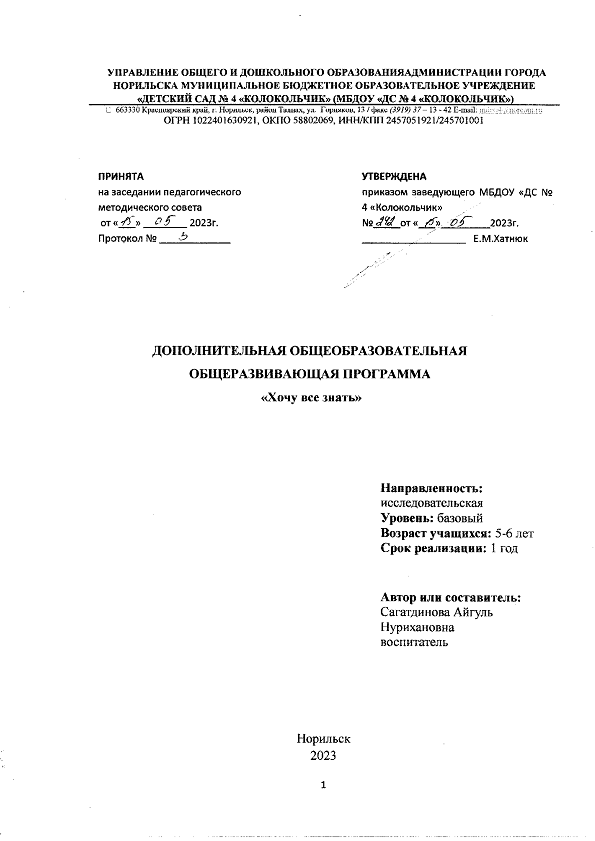 